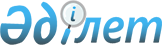 О создании Республиканского государственного предприятия "Казахский государственный научно-исследовательский институт научно-технической информации"Постановление Правительства Республики Казахстан от 14 июня 1999 года № 744

      В целях реализации постановления Правительства Республики Казахстан от 25 декабря 1998 года № 1335 P981335_ "Вопросы учреждений- администраторов программ, финансируемых из государственного бюджета" Правительство Республики Казахстан постановляет: 

      1. Реорганизовать государственное учреждение "Казахский государственный научно-исследовательский институт научно-технической информации" Министерства науки - Академии наук Республики Казахстан путем слияния государственных учреждений согласно приложению 1 в Республиканское государственное предприятие "Казахский государственный научно- исследовательский институт научно-технической информации" на праве хозяйственного ведения (далее - Предприятие). 

      2. Определить уполномоченным органом государственного управления, а также органом, осуществляющим по отношению к Предприятию функции субъекта права государственной собственности, Министерство науки и высшего образования Республики Казахстан. 

      3. Определить основным предметом деятельности Предприятия: 

      1) координацию работ и участие в формировании национального информационного ресурса в научно-технической сфере страны, включая информацию о научном потенциале; 

      2) обеспечение доступа к отечественным и мировым информационным ресурсам коллективных и индивидуальных абонентов, в том числе органов государственного управления Республики Казахстан, и предоставление на этой основе всего спектра информационных услуг; 

      3) проведение исследований и разработок по совершенствованию государственной системы научно-технической информации; 

      4) повышение квалификации информационных работников и информационной культуры специалистов, научно-техническую пропаганду, переводческую и издательскую деятельность. 

      4. Министерству науки и высшего образования Республики Казахстан в месячный срок в установленном законодательством порядке: 

      1) утвердить устав Предприятия; 

      2) обеспечить его государственную регистрацию в органах юстиции; 

      3) принять иные меры, вытекающие из настоящего постановления. 

      5. Утратил силу постановлением Правительства РК от 05.08.2013 № 796.

      6. Разрешить Предприятию создать дочерние государственные предприятия на праве хозяйственного ведения согласно приложению 2. 

      7. Признать утратившим силу постановление Кабинета Министров Республики Казахстан от 30 апреля 1993 года № 336 P930336_ "О преобразовании Казахского научно-исследовательского института научно-технической и конъюнктурно-коммерческой информации с вычислительным центром при Минэкономики Республики Казахстан в Казахский государственный научноисследовательский институт научно-технической информации при Министерстве науки и новых технологий Республики Казахстан" (САПП Республики Казахстан, 1993 г., № 14, ст. 173). 

      8. Настоящее постановление вступает в силу со дня подписания. 

 

     Премьер-Министр     Республики Казахстан

                                                 Приложение 1                                       к постановлению Правительства                                            Республики Казахстан                                        от 14 июня 1999 года № 744

                                Перечень 

                  реорганизуемых государственных учреждений 



 

1. Акмолинский областной межотраслевой центр г. Астана     научно-технической информации2.  Актюбинский областной межотраслевой центр                 г. Актобе    научно-технической информации3.  Атырауский областной межотраслевой центр                  г. Атырау    научно-технической информации4.  Восточно-Казахстанский областной                г. Усть-Каменогорск    межотраслевой центр научно-технической     информации5.  Жамбылский областной межотраслевой центр                   г. Тараз    научно-технической информации6.  Жезказганский областной межотраслевой                  г. Жезказган    центр научно-технической информации7.  Карагандинский областной межотраслевой                 г. Караганда    центр научно-технической информации8.  Костанайский областной межотраслевой                   г. Костанай    центр научно-технической информации9.  Кокшетауский областной межотраслевой                   г. Кокшетау    центр научно-технической информации10. Кызылординский областной межотраслевой                г. Кызылорда    центр научно-технической информации11. Павлодарский областной межотраслевой                   г. Павлодар    центр научно-технической информации12. Северо-Казахстанский областной                    г. Петропавловск    межотраслевой центр научно-технической    информации13. Семипалатинский областной межотраслевой           г. Семипалатинск    центр научно-технической информации14. Западно-Казахстанский областной                   г. Уральск    межотраслевой центр научно-технической    информации15. Южно-Казахстанский областной межотраслевой        г. Шымкент    центр научно-технической информации16. Актауское отделение КазгосИНТИ                    г. Актау

                                                     Приложение 2                                          к постановлению Правительства                                               Республики Казахстан                                           от 14 июня 1999 года № 744

                                  Перечень 

           дочерних государственных предприятий на праве хозяйственного              ведения Республиканского государственного предприятия              "Казахский государственный научно-исследовательский                   институт научно-технической информации"1.  Дочернее государственное предприятие                     г. Астана    "Акмолинский межотраслевой территориальный    центр научно-технической информации"2.  Дочернее государственное предприятие                      г. Актау    "Актауский межотраслевой территориальный     центр научно-технической информации"3.  Дочернее государственное предприятие                      г. Актобе    "Актюбинский межотраслевой территориальный    центр научно-технической информации"4.  Дочернее государственное предприятие                      г. Атырау    "Атырауский межотраслевой территориальный    центр научно-технической информации  5.  Дочернее государственное предприятие            г. Усть-Каменогорск    "Восточно-Казахстанский межотраслевой    территориальный центр научно-технической    информации"6.  Дочернее государственное предприятие                        г.Тараз       "Жамбылский межотраслевой территориальный    центр научно-технической информации"7.  Дочернее государственное предприятие                    г. Жезказган    "Жезказганский межотраслевой территориальный    центр научно-технической информации"8.  Дочернее государственное предприятие                      г. Уральск        "Западно-Казахстанский межотраслевой    территориальный центр научно-технической    информации"9.  Дочернее государственное предприятие                    г. Караганда    "Карагандинский межотраслевой территориальный    центр научно-технической информации"10. Дочернее государственное предприятие                    г. Костанай        "Костанайский межотраслевой территориальный    центр научно-технической информации"11. Дочернее государственное предприятие                    г. Кокшетау         "Кокшетауский межотраслевой территориальный    центр научно-технической информации"12. Дочернее государственное предприятие                    г.Кызылорда         "Кызылординский межотраслевой территориальный    центр научно-технической информации"13. Дочернее государственное предприятие                    г. Павлодар    "Павлодарский межотраслевой территориальный    центр научно-технической информации"14. Дочернее государственное предприятие               г. Петропавловск         "Северо-Казахстанский межотраслевой     территориальный центр научно-технической    информации"15. Дочернее государственное предприятие               г. Семипалатинск    "Семипалатинский межотраслевой территориальный    центр научно-технической информации"16. Дочернее государственное предприятие               г. Шымкент    "Южно-Казахстанский межотраслевой    территориальный центр научно-технической    информации"                (Специалист: Кушенова Д.)   
					© 2012. РГП на ПХВ «Институт законодательства и правовой информации Республики Казахстан» Министерства юстиции Республики Казахстан
				